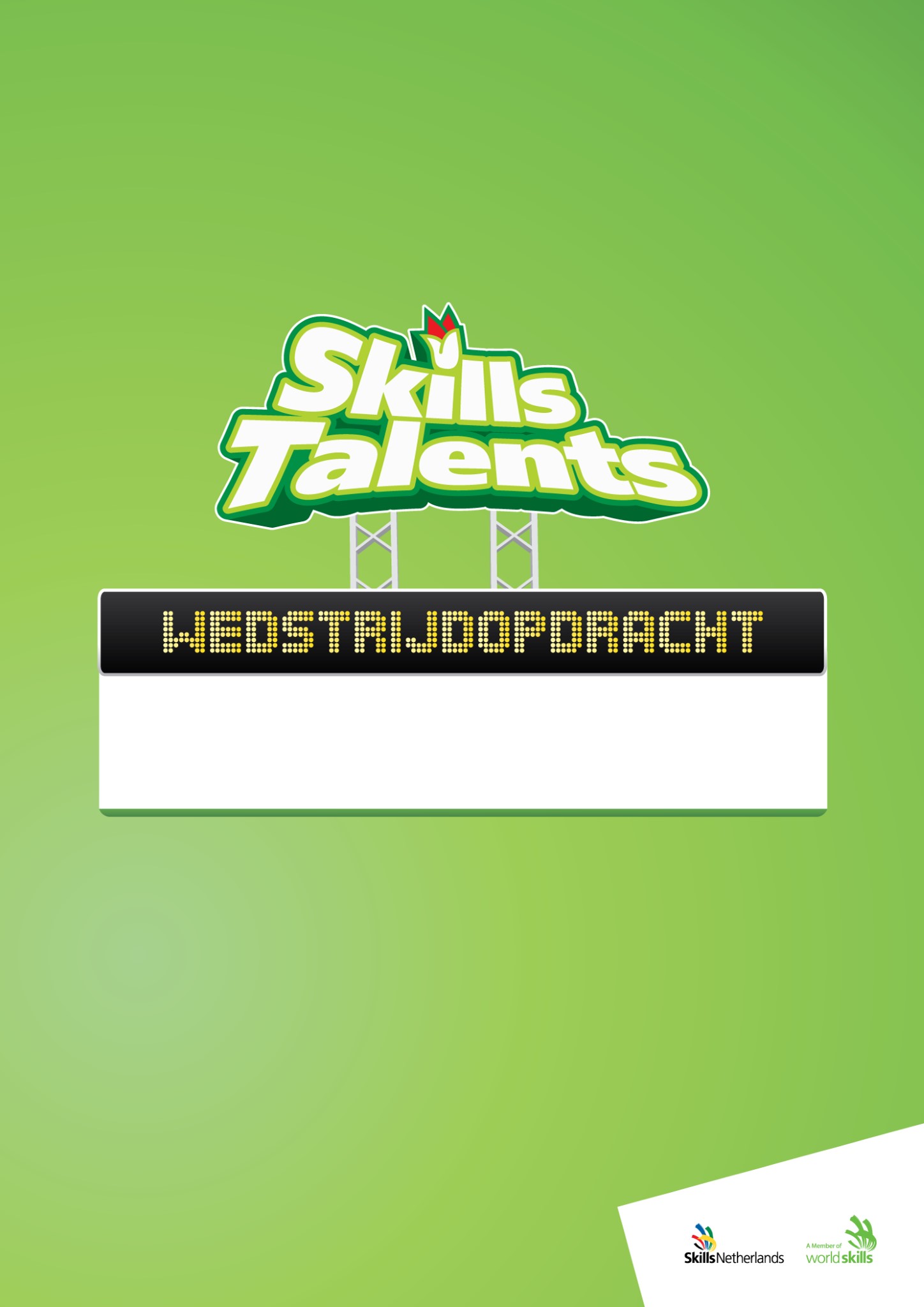 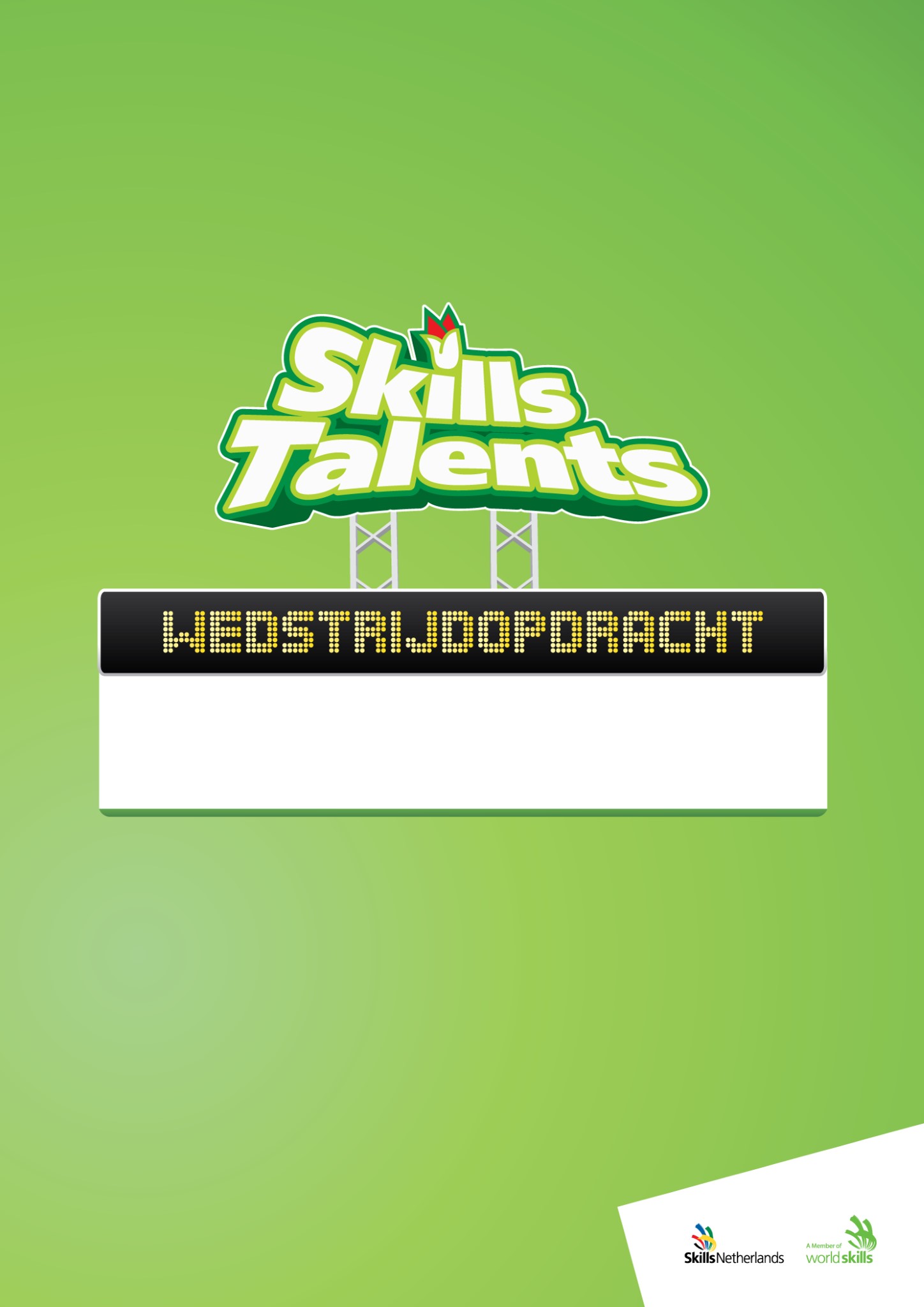 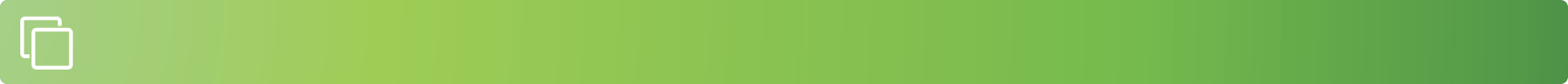 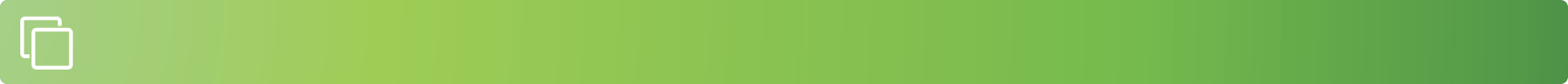 Groen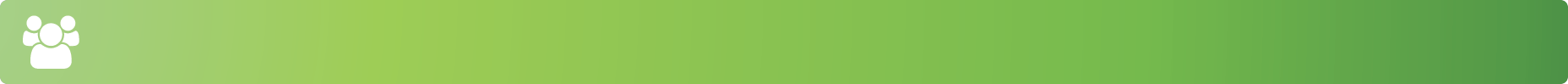 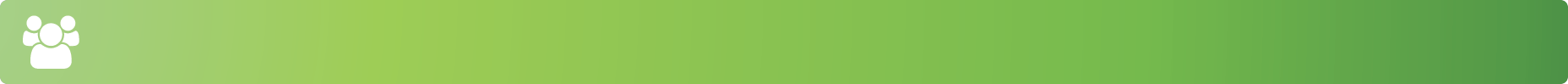 Team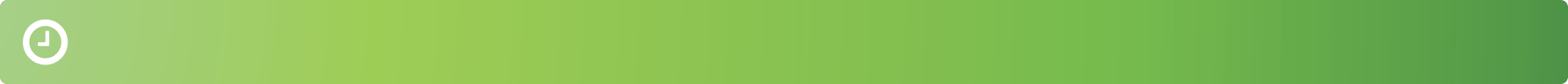 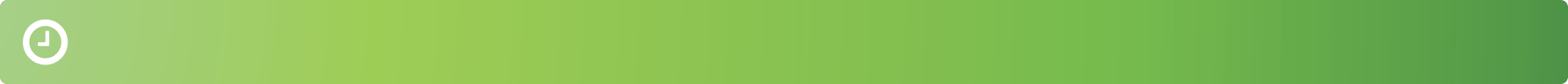 120	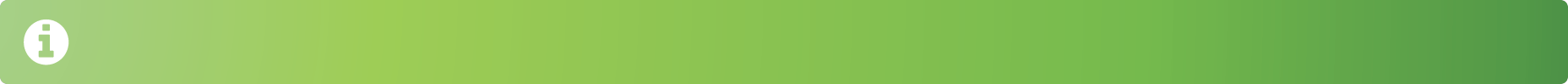 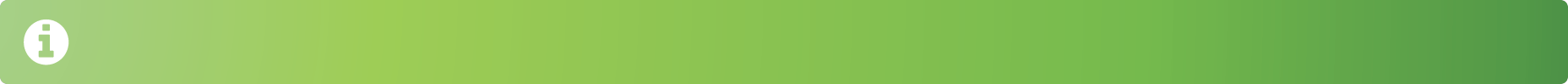 Gefeliciteerd! Je gaat met je teamgenoten het school kampioenschap van Skills Talents doen. Bij dit school kampioenschap werk je in een team en laat je samen met je teamgenoten je skills in jouw vakgebied zien. Vandaag maak je kans op een plek in de nationale finale.Lees de opdracht eerst goed door en controleer of je alle benodigdheden bij de hand hebt voordat je begint. Mocht je iets nodig hebben, of mocht er iets onduidelijk zijn, vraag het dan aan de docent. Wees sportief en respectvol tegen elkaar en tegen de andere teams. Je hebt twee uur (120 minuten) de tijd om de opdracht te maken. Tijdens de wedstrijd is het gebruik van je mobiele telefoon niet toegestaan.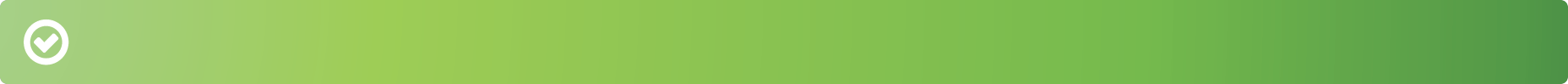 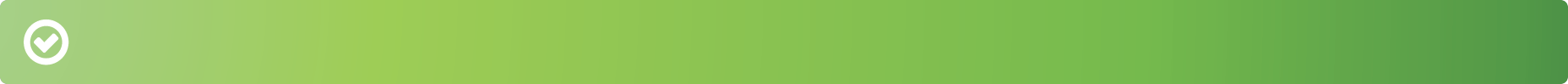 Voor het uitvoeren van de opdracht heb je het ontwerp- en beplantingsplan nodig. Deze vind je bij bijlagen.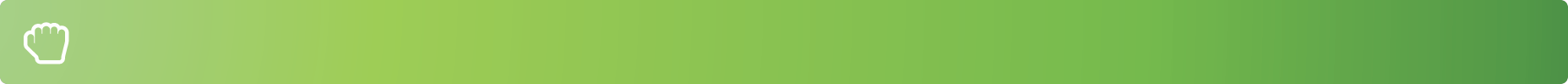 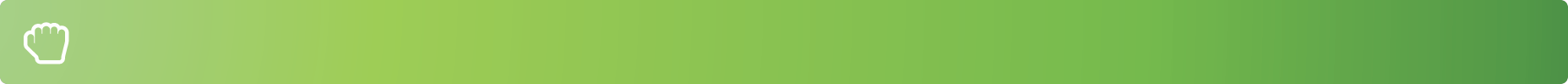 Het vakteam moet zich goed inleven in het ontwerp. Het is belangrijk de tekening goed te lezen en nauwkeurig te werken.Bij een beplanting is het volgende belangrijk:De aarde bij de plant moet goed aangedrukt worden (niet stampen!).Een plant heeft een voor- en achterkant. Zet de mooie kant van de plant naar de voorkant.Een goede verdeling van de planten is lastig maar essentieel voor een mooie uitstraling. Verdeelde soorten goed in de bewuste vakken.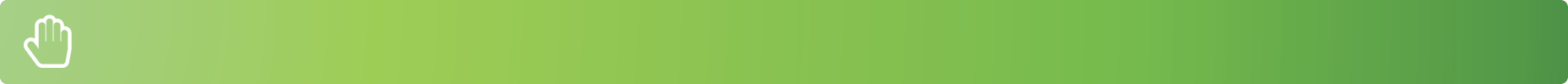 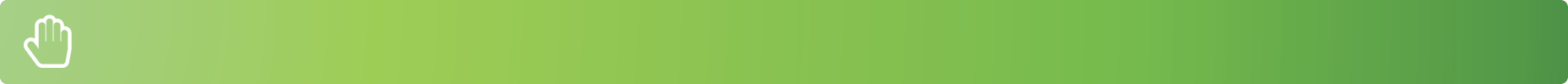 Voor het uitvoeren van de opdracht hebben jullie 120 minuten de tijd. Zorg dus dat je heel goed afstemt wie wat en wanneer doet. Want een slechte planning heeft vaak tot gevolg dat de opdracht niet op tijd af is en dat zou zonde zijn!Voor de planning gebruik je het planningsformulier uit de bijlage. Lever de planning als deze klaar is direct in bij de jury.Tip: jullie worden ook op de volgende punten beoordeeld:veilig werken;het gebruik van de juiste persoonlijke beschermingsmiddelen;- goede onderlinge samenwerking en communicatie.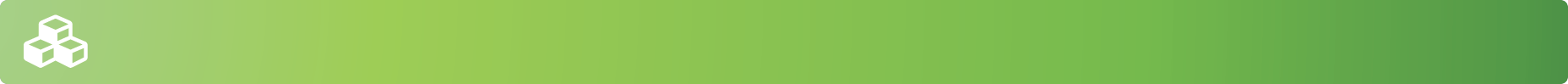 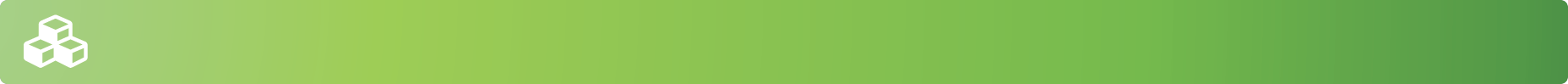 Het volgende wordt van het vakteam verwacht:Een planning.Een beplantingsvak/bak plantklaar maken.De berekening van de hoeveelheid bodemverbeteraar.Een tegelpad.Inplanting volgens tekening en plantschema.Een netjes opgeleverde plantenbak.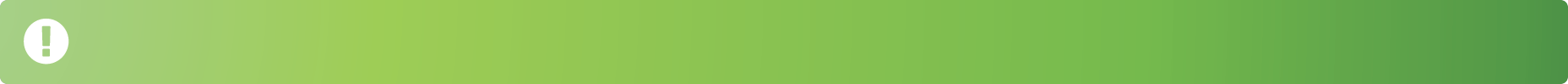 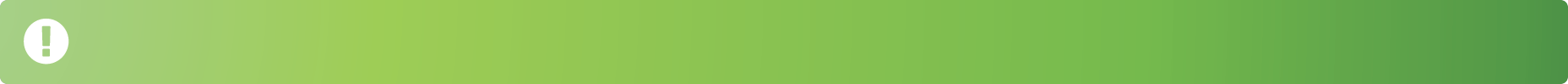 Bij de opdracht maken jullie gebruik van de volgende bijlagen:Planningsformulier;Ontwerp- en beplantingsplan;- Gebruiksaanwijzing.Extra informatie bij het beplantingsplan:In het plan zijn de lijnen van de plantvakken bij benadering.Je maakt gebruik van het ontwerp en op basis van meettechnieken zorg je ervoor dat het eindresultaat op het ontwerp lijkt.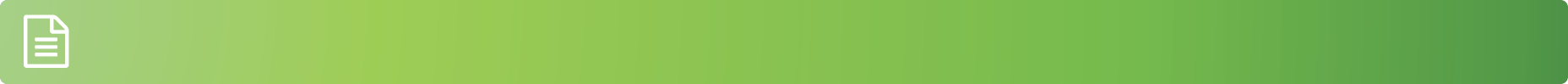 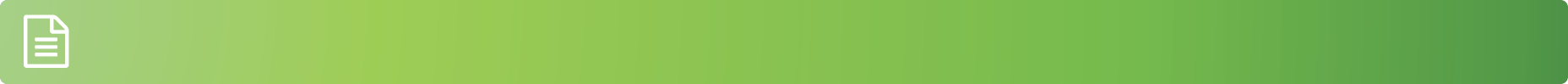 Jouw team wordt door een hovenier ingehuurd om een opdracht uit te voeren. De hovenier vertelt dat hij een klant heeft die graag een plantenbak op haar balkon wil hebben.De klant wil naast bloemen in de zomer ook graag wat opvallende solitaire planten en groenblijvers in de plantenbak zodat het ook in de winter mooi is. Ook wil ze er in de winter voor de vogeltjes een vetbolletje in kunnen hangen.De hovenier heeft voor jullie al een ontwerp- en beplantingsplan gemaakt en de plantenbak is al door een timmerman gemaakt.Jullie taak is om het ontwerp- en beplantingsplan zo goed mogelijk te volgen. Houd rekening met de volgende punten:De klant wil in het midden een paadje zodat ze goed bij alle planten kan komen.Zorg voor de juiste grondbewerking.Pas de juiste grondverbetering toe.De jury wil de berekening voor de hoeveelheid bodemverbetering op papier ontvangen.- Plant de bak in zoals aangegeven in het beplantingsplan.Je kunt onderstaande beschrijving gebruiken bij de uitvoering van de opdracht.Voorbereiding: Het plantvak is inmiddels wat verontreinigd met natuurlijk materiaal. Dat mag niet worden verwijderd maar moet worden ondergespit, want als het verrot in de bodem, wordt het goede humus en dat is dus goed voor de grond.Niet natuurlijke verontreiniging: Het kan zijn dat er inmiddels wat andere rommel ingewaaid is, de bak ligt er al een tijdje. De niet natuurlijke verontreiniging dient vooraf verwijderd te worden.Tegelpad: Er wordt een tegelpad gelegd in het midden van het plantvak. Dit tegelpad moet vlak en strak gelegd (waterpas) worden. Het tegelpad wordt in de teelaarde gelegd worden, dus niet in een zandbed van geel of scherp zand.Bodemverbetering: Er moet voorafgaand aan het beplanten bodemverbetering aangebracht worden. Aangezien het erg schrale grond is brengen we 3 x de voorgeschreven hoeveelheid aan! Zie gebruiksaanwijzing zoals die op de zak staat. In de bijlagen vinden jullie deze gebruiksaanwijzing.Omspitten: Na het aanbrengen van de bodemverbetering worden de plantvakken omgespit. Door het los maken komt de grond hoger te liggen, maar dat is geen probleem.Beplanten: Na het omspitten zal de boom/struik geplant worden. Deze moet exact op de voorgeschreven plaats geplant worden en op de juiste diepte. De juiste diepte is de diepte waarop de plant ook gestaan heeft bij de kwekerij. Ook de andere planten worden aangebracht op de voorgeschreven plaats en in de juiste hoeveelheid. Een mooie verdeling is van belang.Afwerken: Nu is het tijd alles af te werken. De werkomgeving tot 1 meter buiten het werkgebied wordt opgeruimd en aangeveegd. Er blijven geen etiketten, labels, potjes of andere rommel achter in dit gebied.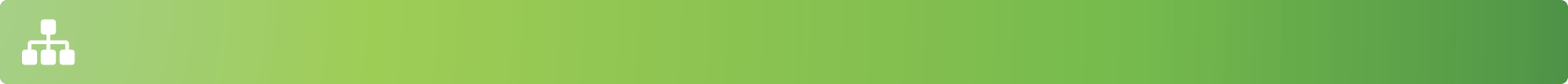 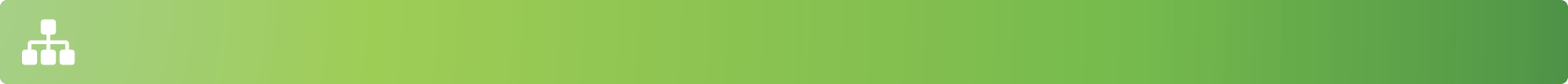 Plannen en organiseren Deeltaak 1.1 Het team kan op adequate wijze planmatig en doelgericht werken (Aspecten:3,Te behalen punten:11)Totaal aantal aspecten:3 / Totaal te behalen punten:11Samenwerken en overleggenDeeltaak 2.3 Het team kan op adequate wijze beslissen en activiteiten uitvoeren (Aspecten:2,Te behalen punten:8)Totaal aantal aspecten:2 / Totaal te behalen punten:8Communiceren en presenterenDeeltaak 3.1 Het team kan op adequate wijze communiceren en zich presenteren, zowel verbaal als non-verbaal (Aspecten:1,Te behalen punten:3)Totaal aantal aspecten:1 / Totaal te behalen punten:3Vakdeskundigheid toepassenDeeltaak 4.1 Het team gebruikt materialen en gereedschappen op de juiste wijze (Aspecten:1,Te behalen punten:3)Deeltaak 4.2 Het team kan aan de hand van een tekening een tuin (of een deel daarvan) aanleggen (Aspecten:4,Te behalen punten:14)Deeltaak 4.3 Het team kan werkzaamheden bij het aanleggen en het onderhouden van beplantingen, gewassen en gazons verrichten (Aspecten:9,Te behalen punten:30)Deeltaak 4.4 Het geleverde werk is van gewenste kwaliteit (Aspecten:3,Te behalen punten:11)Totaal aantal aspecten:17 / Totaal te behalen punten:58Veiligheid, hygiëne, ordelijkheidDeeltaak 5.1 Het team gebruikt persoonlijke beschermingsmiddelen op de juiste wijze  (Aspecten:4,Te behalen punten:16)Deeltaak 5.2 Het team werkt volgens geldende procedures en voorschriften op het gebied van veiligheid, hygiëne, arbeidsomstandigheden, duurzaamheid en milieu (Aspecten:1,Te behalen punten:4)Totaal aantal aspecten:5 / Totaal te behalen punten:20Totaal aantal aspecten in deze opdracht: 28Totaal aantal punten in deze opdracht: 100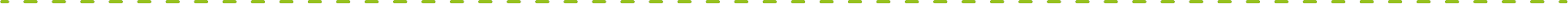 Powered by TCPDF (www.tcpdf.org)